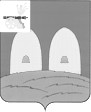                                               АДМИНИСТРАЦИЯ                       КИРИЛЛОВСКОГО СЕЛЬСКОГО ПОСЕЛЕНИЯ               РОСЛАВЛЬСКОГО РАЙОНА  СМОЛЕНСКОЙ  ОБЛАСТИ ИНФОРМАЦИЯ ПО МУНИЦИПАЛЬНОМУ КОНТРОЛЮ:ДО КОНЦА 2022 ГОДА ОТМЕНЕНЫ ПЛАНОВЫЕ ПРОВЕРКИ Согласно постановлению Правительства РФ N 336 "Об особенностях организации и осуществления государственного контроля (надзора), муниципального контроля", с 10 марта 2022 года введен мораторий на проведение плановых проверок и ограничения на внеплановые проверки для поддержки российского бизнеса.В отношении юридических лиц и индивидуальных предпринимателей внеплановые проверки будут проводиться при условии согласования с органами прокуратуры только в случае угрозы причинения вреда жизни и тяжкого вреда здоровью граждан, обороне страны и безопасности государства, а также возникновения чрезвычайных ситуаций природного и техногенного характера.Внеплановые мероприятия будут проводиться без согласования с органами прокуратуры по поручению Президента и Председателя Правительства РФ, Заместителя Председателя Правительства, согласованному с руководителем Аппарата Правительства РФ, а также по требованию прокурора.Исполнение ранее выданных предписаний об устранении нарушений требований законодательства, срок исполнения которых наступил после 10 марта 2022 года, автоматически продлевается на 90 дней со дня истечения срока исполнения.в 2022 году осуществляется проведение мониторинговых мероприятий, не предусматривающих взаимодействие с контролируемыми лицами. В случае выявления признаков нарушений в ходе таких мероприятий инспектор будет принимать меры по предупреждению и профилактике нарушений.